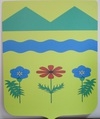 АДМИНИСТРАЦИЯ ПОДГОРНОСИНЮХИНСКОГО СЕЛЬСКОГО ПОСЕЛЕНИЯ ОТРАДНЕНСКОГО РАЙОНАПОСТАНОВЛЕНИЕот 11.07.2022 года                                                                                                  № 27ст-ца Подгорная СинюхаОб утверждении Порядка составления и ведения кассового плана бюджета Подгорносинюхинского сельского поселения Отрадненского районаВ соответствии со статьей 217.1 Бюджетного кодекса Российской Федерации, п о с т а н о в л я ю:1. Утвердить Порядок составления и ведения кассового плана бюджета Подгорносинюхинского сельского поселения Отрадненского района, согласно приложения к настоящему постановлению.2. Возложить обязанности по составлению и ведению кассового плана бюджета Подгорносинюхинского сельского поселения Отрадненского района на финансиста администрации Подгорносинюхинского сельского поселения Отрадненского района Чечелян И.А.. 3. Опубликовать настоящее постановление на официальном сайте администрации Подгорносинюхинского сельского поселения Отрадненского района в сети «Интернет».4. Контроль за исполнением настоящего постановления оставляю за собой.5. Постановление вступает в силу после официального опубликования (обнародования).Глава Подгорносинюхинского сельскогопоселения Отрадненского района                                                             А.А.КособоковПроект подготовлен и внесен:Финансист										И.А.ЧечелянПроект согласован:Начальник общего отдела							А.Н.НауменкоПроект подготовлен и внесен:Главным бухгалтеромадминистрации Подгорносинюхинского сельского поселения                        				                        Н.В. ЕгороваПроект согласован:Начальник общего отдела администрацииПодгорносинюхинского сельского поселения                                                А.А. АксеноваСпециалистом по финансовым вопросамадминистрации Подгорносинюхинского сельского поселения                                          ПРИЛОЖЕНИЕк постановлению администрацииПодгорносинюхинского сельского поселенияОтрадненского районаот 11.07.2022 г. № 27Порядоксоставления и ведения кассового плана бюджета Подгорносинюхинского сельского поселения Отрадненского района в текущем финансовом году1.Общие положения1.1.	Настоящий Порядок составления и ведения кассового плана бюджета Подгорносинюхинского сельского поселения Отрадненского района (далее – кассовый план) разработан в соответствии со статьей 217.1 Бюджетного кодекса Российской Федерации, устанавливает правила составления и ведения кассового плана, а также состав и сроки предоставления сведений, необходимых для составления и ведения кассового плана.1.2.	В соответствии с Бюджетным кодексом Российской Федерации, под кассовым планом понимается прогноз кассовых поступлений в бюджет Подгорносинюхинского сельского поселения Отрадненского района (далее – бюджет поселения) и кассовых выплат из бюджета поселения в текущем финансовом году.1.3.	Составление и ведение кассового плана осуществляется главным бухгалтером администрации Подгорносинюхинского сельского поселения Отрадненского района (далее -  главный бухгалтер).2. Порядок составления и ведения кассового плана2.1. Составление кассового плана осуществляется на основании:прогноза поступлений доходов в бюджет поселения (Приложение №2 к настоящему Порядку);прогноза кассовых поступлений и выплат по источникам финансирования дефицита бюджета поселения (Приложение №3 к настоящему Порядку);прогноза безвозмездных поступлений в бюджет поселения (Приложение№4 к настоящему Порядку);прогноза кассовых выплат из бюджета поселения (Приложение №6 к настоящему Порядку).2.2.	В целях формирования показателей для составления кассового плана главные администраторы доходов бюджета поселения в течение 10 дней после принятия решения Совета Подгорносинюхинского сельского поселения Отрадненского района на очередной финансовый год и на плановый период (далее – решение о бюджете поселения) представляют в отдел доходов муниципального образования Отрадненский район в электронном виде прогноз поступлений доходов в бюджет  поселения на очередной финансовый год в разрезе кодов бюджетной классификации по форме, согласно Приложению №1 к настоящему Порядку.2.3.	Отдел доходов муниципального образования Отрадненский район анализирует, уточняет полученную информацию и не позднее 29 декабря текущего года формирует показатели кассового плана по доходам бюджета поселения на очередной финансовый год по форме, согласно Приложению № 2 к настоящему Порядку.2.4. Специалист по финансовым вопросам на основании сводной бюджетной росписи бюджета поселения на очередной финансовый год и на плановый период (далее – сводная бюджетная роспись) не позднее 29 декабря текущего года формирует прогноз кассовых поступлений и выплат по источникам финансирования дефицита бюджета поселения на очередной финансовый год по форме, согласно Приложению № 3 к настоящему Порядку.2.5. Специалист по финансовым вопросам не позднее 29 декабря текущего года формирует прогноз безвозмездных поступлений в бюджет поселения на очередной финансовый год (за исключением доходов бюджетов бюджетной системы РФ от возврата остатков субсидий, субвенций и иных межбюджетных трансфертов, имеющих целевое назначение, прошлых лет и возврата остатков субсидий, субвенций и иных межбюджетных трансфертов, имеющих целевое назначение, прошлых лет) по форме, согласно Приложению №4 к настоящему Порядку.2.6. Главные распорядители средств бюджета поселения в течение 10 дней после принятия решения о бюджете поселения одновременно с предоставлением бюджетной росписи расходов на очередной финансовый год формируют и представляют в бюджетный отдел финансовое управление муниципального образования Отрадненский район в электронном виде прогноз кассовых выплат из бюджета поселения на очередной финансовый год по форме, согласно Приложению №5 к настоящему Порядку.2.7. Финансовое управления в течение 3 рабочих дней проверяет соответствие представленных главными распорядителями средств бюджета поселения данных прогноза кассовых выплат из бюджета поселения на очередной финансовый год данным годовых назначений сводной бюджетной росписи и не позднее 29 декабря текущего года вносят проверенные показатели для дальнейшего формирования и ведения кассового плана по форме, согласно Приложению №6 к настоящему Порядку.2.8. Главный бухгалтер до 30 декабря текущего года представляет в Финансовое управление, прогнозные данные об остатках бюджетных средств (в разрезе бюджетов) на едином счете бюджета поселения на начало очередного финансового года исходя из кассовых поступлений и кассовых выплат из бюджета поселения в текущем году.2.9. Администрация Подгорносинюхинского сельского поселения Отрадненского района до 31 декабря текущего года формируют кассовый план на очередной финансовый год по форме, согласно Приложению №7 к настоящему Порядку и направляет на утверждение главе Подгорносинюхинского сельского поселения Отрадненского района.2.10.	В ходе исполнения бюджета поселения в кассовый план могут вноситься изменения в случаях внесения изменений в сводную бюджетную роспись.           2.11.	Все изменения в кассовый план в соответствии с требованиями настоящего Порядка вносятся Администрацией Подгорносинюхинского сельского поселения Отрадненского района с внесением изменений в сводную бюджетную роспись.Финансист администрации Подгорносинюхинского сельского поселения Отрадненского района                                                                              И.А.ЧечелянПриложение №1к Порядку составления иведения кассового планаПодгорносинюхинского сельского поселенияОтрадненского районаПРОГНОЗпоступлений доходов в местный бюджетна 20__ год____________________________Финансистадминистрации Подгорносинюхинского сельского поселения Отрадненского района                                                       И.А.ЧечелянПриложение №2к Порядку составления иведения кассового планаПодгорносинюхинского сельскогопоселения Отрадненского районаПРОГНОЗпоступлений доходов в местный бюджетна 20__ годФинансистадминистрации Подгорносинюхинского сельского поселения Отрадненского района                                                       И.А.ЧечелянПриложение №3к Порядку составления иведения кассового планаПодгорносинюхинского сельскогопоселения Отрадненского районаПРОГНОЗкассовых поступлений и выплат по источникамфинансирования дефицита местного бюджетана 20__ годФинансистадминистрации Подгорносинюхинского сельского поселения Отрадненского района                                                       И.А.ЧечелянПриложение №4к Порядку составления иведения кассового планаПодгорносинюхинского сельскогопоселения Отрадненского районаПРОГНОЗбезвозмездных поступлений в местный бюджетна 20__ годФинансистадминистрации Подгорносинюхинского сельского поселения Отрадненского района                                                       И.А.ЧечелянПриложение №5к Порядку составления иведения кассового планаПодгорносинюхинского сельскогопоселения Отрадненского районаПРОГНОЗкассовых выплат из местного бюджетана 20__ годГлавный распорядитель бюджетных средств администрация Подгорносинюхинского сельского поселения Отрадненского районаФинансист администрации Подгорносинюхинского сельского поселения Отрадненского района                                                                              И.А.ЧечелянПриложение № 6к Порядку составления иведения кассового планаПодгорносинюхинского сельскогопоселения Отрадненского районаПРОГНОЗкассовых выплат из бюджета поселенияна 20__ годФинансист администрации Подгорносинюхинского сельского поселения Отрадненского района                                                                              И.А.ЧечелянПриложение №7к Порядку составления иведения кассового планаПодгорносинюхинского сельскогопоселения Отрадненского районаУТВЕРЖДАЮГлава Подгорносинюхинского сельскогопоселения Отрадненского района_________________________(подпись)(расшифровка подписи)«___» «___________» «____» (дата утверждения)   Кассовый планПодгорносинюхинского сельского поселения Отрадненского районана 20__ годФинансист администрации Подгорносинюхинского сельского поселения Отрадненского района                                                                              И.А.ЧечелянНаименованиеКод бюджетной классификацииСумма(тыс. руб.)123Налоговые, неналоговые доходы - всегов том числе:                         НаименованиеКод бюджетной классификацииСумма(тыс. руб.)123Налоговые, неналоговые доходы - всегов том числе:                         НаименованиеКод бюджетной классификацииСумма(тыс. руб.)123Поступления источников финансирования дефицита местного бюджета - всего              в том числе:                         Выплаты из источников финансирования дефицита местного бюджета - всего              в том числе:                         НаименованиеКод бюджетной классификацииСумма(тыс. руб.)123Безвозмездные поступления - всегов том числе:                         НаименованиеРазделВид расходовСумма(тыс. руб.)1234Расходы - всегов том числе:                         НаименованиеРазделВид расходовСумма(тыс. руб.)1234Расходы - всегов том числе:                         НаименованиеСумма(тыс. руб.)Остаток средств на начало года                           Кассовые поступления, всего:                             в том числе:                                             Налоговые и неналоговые доходы                           Безвозмездные поступления  Поступления из источников финансирования дефицита бюджетаКассовые выплаты, всего:                                 в том числе:                                             Расходы бюджета                                          Выплаты из источников финансирования дефицита бюджета    Остаток средств на конец годаПредельный объем денежных средств, используемых на осуществление операций по управлению остатками средств на едином счете местного бюджета 